PLAN DE PROYECTO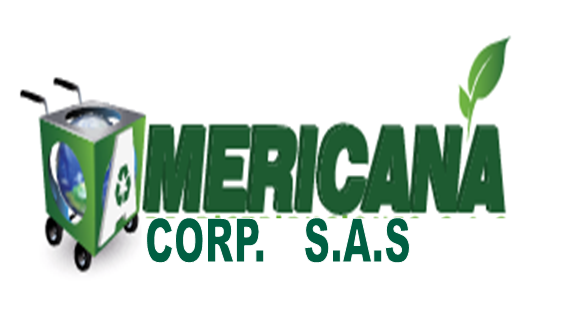 TABLA DE CONTENIDOGLOSARIODiscriminación: denota toda distinción o restricción basada en el sexo que tenga por objeto o por resultado menoscabar o anular el reconocimiento, goce o ejercicio por la mujer, independiente de su estado civil, sobre la base de la igualdad del hombre y la mujer, de los derechos humanos y las libertades fundamentales en las esferas políticas, económicas, social, cultural y civil o cualquier otras esferas.Violencia contra las mujeres: los actos de violencia por motivo de género son aquellos perpetrados a mujeres y niñas que incluyen daño físico, psicológico y mental y pueden ocurrir en espacios privados o públicos. La violencia contra las mujeres constituye una manifestación de la violencia de género, porque… ejerce contra las mujeres por el hecho de ser mujeres; o, tiene un impacto desproporcionado en las mujeres.Víctima: Se entenderá por "víctimas" las personas que, individualmente o colectivamente, hayan sufrido daños, inclusive lesiones físicas o mentales, sufrimiento emocional, pérdida financiera o menoscabo sustancial de sus derechos fundamentales, como consecuencia de acciones u omisiones que no lleguen a constituir violaciones del derecho penal nacional, pero violen normas internacionalmente reconocidas relativas a los derechos humanos.Control de cambiosINTRODUCCIÓNEn el siguiente documento se presenta el plan del proyecto VoiceApp, comprendiendo las necesidades, metas, alcance, cronograma entre otros, para la visión que se plantea del emprendimiento, estableciendo actividades claves para el logro de los objetivos.Las mujeres a largo de toda la historia de la humanidad han sido víctima de todo tipo de violencia, generando en estas miedos que no solo producen en ellas temor sino que también ayuda a que estas vean la violencia como algo totalmente normal lo cual es algo erróneo. Vemos que cada día en los medio locales y nacionales muestran noticias donde se ve a la mujer como principal personaje, pero no por cosas positivas y que enorgullezcan a esta población, sino porque estas siguen siendo agredidas y discriminadas todos los días por sus propias parejas y ex parejas, esta problemática va en aumento, lo confuso es que hay leyes que protegen a la mujer y todo lo que tenga que ver con ella, pero entonces nace la duda; que pasa con los derechos que acobijan a las mujeres. Por eso y por muchas razones nace VoiceApp de unas necesidades específicas, las cuales son crear a nivel nacional e internacional una red de apoyo donde todas las mujeres pondrán encontrar ayuda, también les brindara toda la información necesaria para que estas se empoderen de todas las leyes que las protegen y todos esos derechos a los cuales se encuentran suscritas. La aplicación les brindara la opción de alertar a cualquier medio encargado de velar por la protección de su integridad hasta de su propia vida, en caso de que sea víctima de algún tipo de violencia. NECESIDADESFormalizar una organización que permita el respaldo de la aplicación tecnológica Concretar alianzas estratégicas.Obtener los datos abiertos para ingresarlos a la aplicaciónPublicidad para el posicionamiento y difusión de la herramientaEstructurar la aplicación y el proyecto para obtener los recursos requeridos. METASLograr establecer alianzas claves con organizaciones gubernamentales y no gubernamentales Se pretende que la aplicación sea una herramienta de usabilidad nacional, con el apoyo del gobierno colombiano en contribución a las políticas públicas que apuntan a la disminución de las violencias contra las mujeres.Desarrollar una aplicación tecnológica bien estructurada, funcional y de fácil uso. Ser una plataforma referente para la orientación ---- como canal de comunicación entre las beneficiarias y las entidades gubernamentales ALCANCEVoiceApp móvil que le permitirá  a la ciudadanía  especialmente a las mujeres , conocer las leyes que la beneficien, derechos de la mujer, beneficios legales, de la familia , cifras del DANE sobre violencia  contra la mujer  y estudios generales , además cuenta con diversas funciones que se encaminan a la orientación y alerta en casos de violencia contra las mujeres, permitiendo ver un panorama amplio de la problemática, y como las mujeres a través de esta,  pueden hallar una alternativa de solución si llegan a vivenciar una situación de violencia, además de crear una red o grupo de apoyo que les permita integrarse y socializarse con otras mujeres.La aplicación VoiceAPP se lanzara a novel nacional, para dispositivos Android, ya que es el nivel máximo de segmentación que permite este canal de distribución, sin embargo, el mercadeo de la misma se hará primero en los municipios de Sincelejo y Corozal, para recolectar impresiones y sugerencias de los primeros usuarios  expandir su radio de acción a los demás municipios de Sucre y Córdoba.El producto final de la aplicación cuenta con 4 funcionalidades las cuales son:En la función principal está el botón de emergencia, el cual envía un mensaje de alerta al CAI de la policía más cercana y a un grupo de contactos en caso de que alguna mujer se encuentre en peligro, también al presionar este botón envía un correo electrónico, y mensaje de texto con la ubicación exacta, teniendo como una opción alterna el presunto agresor, en caso de que sea alguien en específico que recurra a la violencia., opción que fue sugerida por la Policía Nacional para que en caso de actuación esta pueda tener un indicio y se haga más efectiva la atención de la mujer violentada. Violentometro: El cual se apoyó en un test avalado, y en el que al ser diligenciado por la usuaria arroja el resultado del grado de violencia que puede estar sufriendo.Ruta de atención: En esta opción la mujer puede tener una guía a que entidades dirigirse en caso de violencia.Punto Infórmate: En esta funcionalidad las usuarias pueden conocer los distintos tipos de violencia en los que pueden verse sometidas.La herramienta utilizara datos abiertos proporcionados por entidades como: policía nacional, fiscalía, medicina legal, alcaldía municipal.El alcance del proyecto se define de acuerdo con las siguientes cuatro (4) fases:Diseño del plan y contenido digital para difusión del proyecto (marketing digital)Aplicación terminada (Prototipo)Pruebas de usuarios (UX)Alianzas estratégicas solidasCRONOGRAMAHITOSAval del Ministerio TicLograr las alianzas y apoyos requeridos para el desarrollo y crecimiento del proyecto. Ser reconocidos como una plataforma líder en la orientación a cerca la violencia contra las mujeres                                                                                                                                                                Sensibilización y orientación acerca la violencia contra la mujer proponiendo como estrategia el uso de VoiceAppPRESUPUESTOInversiones Gastos administrativos Total Gastos de nómina y Administrativos mensuales:       $7.800.000TOTAL INVERSIÓN    		$13.100.000(Corto Plazo)                 CALIDADPruebas de calidad y satisfacción de la aplicación: encuestas de satisfacción, pruebas de usuarios internas y externas RIESGOSExiste el riesgo de que los recursos no sean obtenidos al tiempo de las metas establecidas, lo cual dificulte el progreso y alcance de objetivos del proyecto.Riesgo de aceptación de la propuesta de valor en el mercado objetivoANEXOSNombre del ProyectoVoiceAppClienteMintic - FindeterNombre del DocumentoPlan proyectoAutorViancy Tapia, Jennifer Garrido y Hugo PérezFecha08/10/2017VersiónFechaNaturaleza de la modificaciónAprobado por1.0Oct 1Creación del DocumentoFC2.0Mar 8Ajustes de InterventoríaFCActividadesFechaResponsablesDiseño del plan y contenido digital para difusión del proyecto (marketing digital)20/octubre/2017Viancy Tapia Jennifer GarridoHugo Pérez Aplicación terminada31/octubre/2017Viancy Tapia Jennifer GarridoHugo PérezPruebas de usuarios (UX)2/ noviembre/2017Viancy Tapia Jennifer GarridoHugo PérezEmpresa15-30 de noviembre 2017Viancy Tapia Jennifer GarridoHugo PérezInicio de gestión Alianzas estratégicas solidas15-30 de diciembre 2017Viancy Tapia Jennifer GarridoHugo PérezDescripción valorCámara profesional$1.800.000Computador portátil$1.000.000Servicio de internet$      80.000 Publicidad$ 1.000.000 pago de plataformas digitales$ 1.000.000 Total inversión$4.880.000Nómina Desarrollador $1.500.000Gerente$2.000.000Coordinador marketing$1.800.000Total$5.300.000Gastos administrativos    $2.500.000 